          חותמת לציון יום ירושליםביום ראשון, כ"ח אייר התשע"ט, 02/06/2019, תונפק חותמת לציון "יום ירושלים".החותמת תופעל בסניף הדואר המרכזי, רחוב יפו 23, ירושלים.שעות פעילות הסניף 18:00 - 8:00.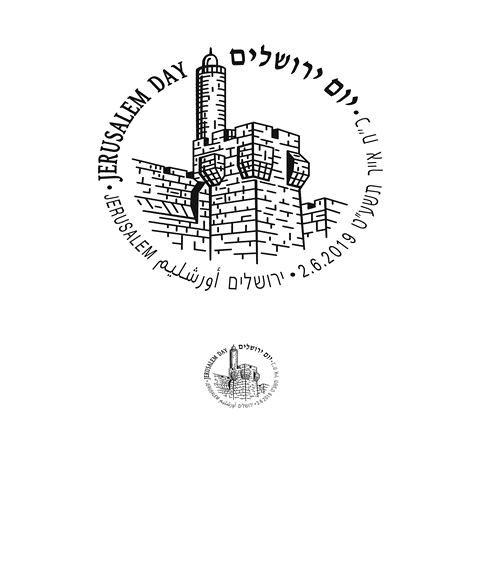                                                                                                                   ב ב ר כ ה,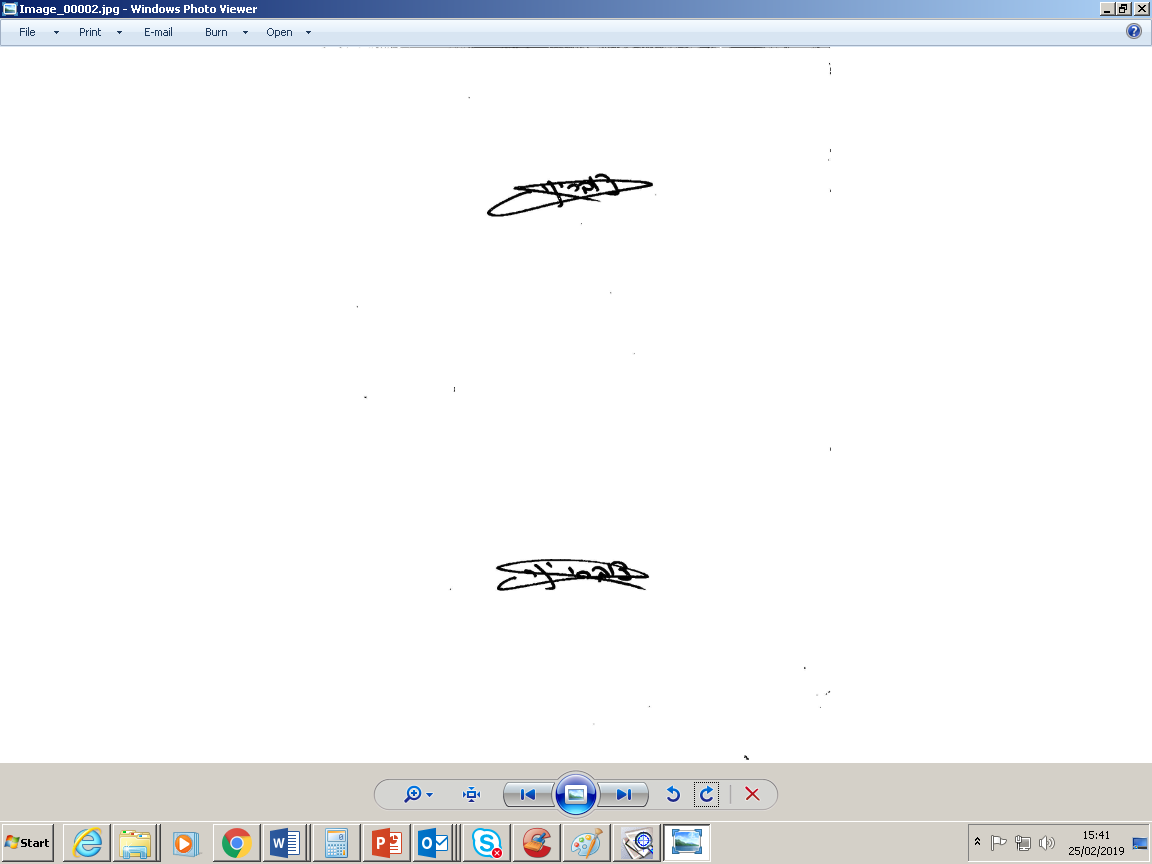                                                                                                                   יניב צוברי                                                                                                    מנהל תחום תפעול השירות                                                                                                     חטיבת דואר וקמעונאותש/21